FOR IMMEDIATE RELEASECONTACT:Kevin Chiappetta, CFA, PresidentQuantyPhi, LLC(414) 433-0176Kevin Chiappetta Presents Board and ALCO Training at Kentucky Directors’ College Hosted by NASCUSMILWAUKEE, WI – December 21, 2021 – On Tuesday, December 14, 2021, Kevin Chiappetta, CFA, President of QuantyPhi, presented Board and ALCO Training at the Kentucky Directors’ College hosted by NASCUS in Louisville, KY.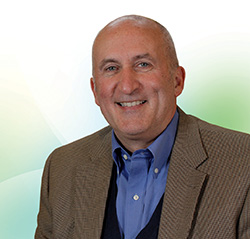 The event is designed to present an opportunity for credit union leaders to hear firsthand from state regulators, and learn about BSA requirements, cybersecurity, succession planning, interest rate risk, and national issues.“We appreciate the invitation to present to credit unions, and other groups involved with the management of credit union balance sheet concerns,” said Chiappetta. “The people we meet at NASCUS events are always curious and engaged with so many critical and timely discussions. We look forward to having more chances to present in the new year.”The one-day session was held both in-person and virtually. Other presenters included Commissioner Charles Vice from the Kentucky Department of Financial Institutions; Debbie Painter, President of the Kentucky Credit Union League; David Redd, Partner at Reed & Jolly, LLC; and Ryan McMillan, Director of Technology Solutions at Emergifi.About QuantyPhi, LLCQuantyPhi, LLC is a wholly owned credit union service organization. The CUSO specializes in credit union balance sheet optimization. QuantyPhi’s mission is to build better credit unions by building balance sheets with muscle, flexibility, and resilience. Please visit QuantyPhi.com to learn more and follow us on LinkedIn.